COMITE DES FETES DE DOLMAYRAC47520 LE PASSAGEAdresse du siège : 45 avenue J.F. Kennedy - 47520  Le PassageATTESTATION - INSCRIPTION VIDE-GRENIERPersonne physiqueJe soussigné(e),Nom, Prénom ………………………………………………………Né(e) le…… .…….	à CP ………Ville ………………………...Adresse : ………..………………………………………………..CP…………….……..	 Ville ……………………………….Tél. …………………….Email ……………………………………Titulaire de la pièce d’identité N° ……………….……..…………..Délivrée le …………….………par ……………………………….N° immatriculation de mon véhicule ………….………............Déclare sur l’honneur :- ne pas être commerçant(e)- ne vendre que des objets personnels et usagés (Article L 310-2 du Code de commerce)- ma non-participation à 2 autres manifestations de même nature au cours de l’année civile. (Article R321-9 du Code pénal).Fait à …………………………………le ………………………….SignatureEmplacement : 2 € le m		ou 	5 € les 2 m avec table.Ci-joint règlement de …….….. € pour  …….. emplacement(s) et photocopie recto-verso de la pièce d’identité.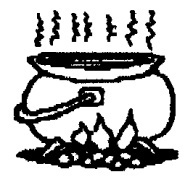 VIDE-GRENIERCOMITE DES FETESDE DOLMAYRACDIMANCHE 1° JUILLET 2018 Rue Paul Doumer - 47520 LE PASSAGEAccueil de 6 H à 18 H.Une équipe vous guidera à l’entrée du vide-grenier.Emplacement : 2 € le m ou 5 € les 2 m avec table.Possibilité de restauration sur place.Contact : 05.53.66.90.24Email : decoray@orange.fr						Ne pas jeter sur la voie publique.	